Gulbenes novada pašvaldības interešu un neformālās izglītības programmu izvērtēšanas komisijas sēdes protokols2024.gada 5.marts										Nr.1Sēde sasaukta: 2024.gada 27.februārī plkst.11.22Sēde atklāta: 2024.gada 5.martā pulksten 14.00Sēdi vada: Gulbenes novada pašvaldības interešu un neformālās izglītības programmu izvērtēšanas komisijas priekšsēdētājs Lauris Šķenders;Sēdi protokolē: Komisijas sekretāre Iveta Šolina;Sēdē piedalās: Komisijas locekļi: Dace Kablukova, Laima Priedeslaipa, Gunita Zvirgzdiņa, Aivars CircensSēdē nepiedalās: NavDARBA KĀRTĪBA:Gulbenes novada bibliotēkas iesniegumi par atļauju izsniegšanu neformālās izglītības programmāmJaunais neformālās izglītības programmu konkurss no pašvaldības1.Gulbenes novada bibliotēkas iesniegumi par atļauju izsniegšanu neformālās izglītības programmāmZIŅO: Lauris ŠķendersKomisijas priekšsēdētājs informē Komisijas locekļus, ka 2024.gada 19.februārī saņemti Gulbenes novada bibliotēkas iesniegumi, ar kuriem tiek lūgts izsniegt atļaujas neformālās izglītības programmām “Bibliotekārā darba pamatzināšanas” 32 stundu apjomā, “E-pakalpojumu un e-komercijas iespējas” 4 stundu apjomā, “Elektroniskie resursi un informācijas meklēšana” 4 stundu apjomā, “Radi savu dzimtas stāstu” 12 stundu apjomā, “Datora un interneta lietošanas prasmes I” 16 stundu apjomā un “Datora un interneta lietošanas prasmes II” 22 stundu apjomāPamatojoties uz Ministru kabineta 2023.gada 13.jūlija noteikumu Nr.395 “Kārtība, kādā tiek izsniegtas atļaujas neformālās izglītības programmas īstenošanai” otro daļu, komisija ir pārliecinājusies, ka ir iesniegta visa nepieciešamā informācija.Komisijas locekļi izskata un izvērtē iesniegtos dokumentus.	Pamatojoties uz Ministru kabineta 2023.gada 13.jūlija noteikumu Nr.395 “Kārtība, kādā tiek izsniegtas atļaujas neformālās izglītības programmas īstenošanai” 8.punktu, kas nosaka, ka pašvaldība izvērtē iesniegtos dokumentus un pieņem lēmumu par atļaujas izsniegšanu vai atteikumu izsniegt atļauju, komisijas locekļi atklāti balsojot: PAR - 5 (L.Šķenders, D.Kablukova, L.Priedeslaipa, G.Zvirgzdiņa, A.Circens); PRET – nav; ATTURAS – nav, komisija NOLEMJ:IZSNIEGT Gulbenes novada bibliotēkai, reģistrācijas numurs 90010215273, atļaujas neformālās izglītības programmām „“Bibliotekārā darba pamatzināšanas”, “E-pakalpojumu un e-komercijas iespējas”, “Elektroniskie resursi un informācijas meklēšana”, “Radi savu dzimtas stāstu”, “Datora un interneta lietošanas prasmes I” un “Datora un interneta lietošanas prasmes II”.INFORMĒT Gulbenes novada bibliotēku par komisijas pieņemto lēmumu.UZDOT Komisijas sekretārei:sagatavot atļaujas izsniegšanai;nodrošināt atļauju reģistrēšanu izsniegto atļauju reģistrā.2.Jaunais neformālās izglītības programmu konkurss no pašvaldībasZIŅO: Lauris Šķenders	Lai varētu izsludināt Gulbenes novada pašvaldības neformālās izglītības programmu līdzfinansēšanas konkursu, nepieciešams pārskatīt tā nolikumu. Komisija vienojas vēlreiz sanākt kopā 2024.gada 11.martā plkst.13.00Sēde slēgta 2024.gada 5.martā plkst.14.30Komisijas priekšsēdētājs								L.ŠķendersKomisijas sekretāre									I.Šolina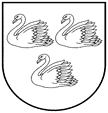 Gulbenes novada pašvaldības interešu un neformālās izglītības programmu izvērtēšanas komisijaReģ.Nr.90009116327Ābeļu iela 2, Gulbene, Gulbenes nov., LV-4401Tālrunis 64497710, e-pasts: dome@gulbene.lv